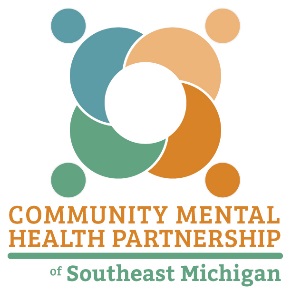  FY 2021 – DYTUR RequirementsThe following guidelines for the required FY21 Designated Youth Tobacco Use Representative (DYTUR) activities are based on the most recent information from the Michigan Dept. of Health and Human Services (MDHHS) Office of Recovery Oriented System of Care (OROSC) and the Community Mental Health Partnership of Southeast Michigan’s (CMHPSM) contractual requirements with DYTUR service providers.  The activities, dates, and numbers below may be subject to change and any changes will be communicated to DYTURs as soon as possible.Questions and concerns may be directed to Michaela Buckhannon, CMHPSM SUD Coordinator at buckhannonm@cmhpsm.org or 734-787-1759CMHPSM (Region 6) – Retailer Violation Rate Impact on Substance Use Disorder funding DYTUR efforts are significant as their outcomes are directly related to the amount of funding received by the State of Michigan for Substance Use Disorder efforts.  In fact, the State may be penalized up to 40% of the Federal Substance Abuse Prevention and Treatment Block Grant Award for non-compliance.  This means that Region 6 must work to maintain its Regional Synar Retailer Violation Rate (RVR), or the number of Retailers attempting to sell to minors during a Synar Compliance Check, below the allowable violation threshold of 20%. FY21 DYTUR Required Activities & ReportsMaster Retail List CMHPSM will distribute the Master Retail List (MRL) to DYTURs for cleaning, as well as updated cleaning instructions, after it’s received from MDHHS OROSC (tentatively January 20201).  Ensure that the MRL is cleaned in accordance with the State’s specific instructions.  Please note that the FY21 MRL will now also require all Electronic Nicotine Device Retailers within the region.  Please see Report Requirements and Due Dates for specific CMHPSM due date.Vendor Education RequirementsThough Region 6 has achieved RVRs well below the allowable 20% RVR threshold over the last few consecutive years, CMHPSM is still requiring that 50% of all tobacco/ENDs retailers in each county receive a Vendor Education Visit in an effort to maintain a low regional RVR.  Due to COVID-19, if Non-Synar Checks cannot be completed as required, the CMHPSM will require that 100% of tobacco/ENDs retailers in each county receive a Vendor Education Visit (virtual or face-to-face).  Please maintain an accurate record of all retailers that receive a Vendor Education Visit in your county.  OROSC will ship Vendor Education Packets to DYTURs once they’re printed in early 2021; please do not wait for Packets to begin Vendor Education.  Vendor Education materials may also be accessed and printed off via the MDHHS website at https://www.michigan.gov/mdhhs/0,5885,7-339-71550_2941_4871_29888_48562-150144--,00.html.   Birthdate signs are available at http://www.hpclearinghouse.org/preframestart.htmNon-Synar Compliance Checks RequirementsCMHPSM requires that Non-Synar Compliance Checks be conducted on at least 25% of the overall tobacco retailers in the four-county region with the assistance of law-enforcement. Due to COVID-19, if Non-Synar Checks cannot be completed as required, the CMHPSM will require that 100% of tobacco/ENDs retailers in each county receive a Vendor Education Visit (virtual or face-to-face).  Please be sure to utilize the MDHHS Synar Compliance Check Protocol and Non-Synar Compliance Check Forms (Synar Compliance Check Forms labeled as “Non-Synar) when conducting Non-Synar Compliance Checks.  Maintain an accurate record of all retailers that receive a Non-Synar Compliance Check in your county.  CMHPSM will require copies of all completed Non-Synar Compliance Check forms for year-end reporting. Synar Compliance Checks RequirementsSynar Compliance Checks must be conducted during the State-mandated Synar Inspections Period – June 1 – June 30, 2021. CMHPSM will provide DYTURs with the official retailer labels that have been selected for a Synar Compliance Check once they are received from MDHHS OROSC.  DYTURs must utilize the MDHHS Synar Compliance Check Protocol and the Synar Compliance Check Forms when conducting Synar Compliance Checks.  Please be sure to thoroughly review these documents as they have been updated and now include ENDs products.Synar Compliance Checks results must be reported on the MDHHS OROSC Compliance Check Reporting (CCR) Excel Spreadsheet.  Please review the Compliance Check Reporting Excel Spreadsheet Instructions and the original Compliance Checks Forms must be mailed to the CMHPSM.  Please maintain copies of the forms for your records. Please utilize the following Decoy and Chaperone codes for your county(ies):Youth Participation InformationMDHHS OROSC requires that minor decoys participating in Synar and Non-Synar Compliance Checks obtain a Worker’s Permit and be covered by workers’ compensation.  Parents/guardians cannot waive these rights.  In addition, if employing students, your agency must comply with the Youth Employment Act and the Synar Protocol relative to inspections and the use of chaperones.  MDHHS OROSC expects that safeguards for youth decoys will be put in place by providers to address safety and parental concerns related to COVID-19.  Please utilize the OROSC Synar Guidelines document and consult with CMHPSM regarding developing safeguards, acquiring personal protective equipment, or recruiting decoys, as needed.More information can be found at: https://www.michigan.gov/documents/mde/Youth_Employment_Packet_383330_7.pdfWorkers Compensation rules regarding the Youth Employment Standard can be found at: http://www.legislature.mi.gov/(S(3wzjzayqki5tfh3n14n43oct))/mileg.aspx?page=getObject&objectName=mcl-418-815 .  Protocols may be found at:  http://www.michigan.gov/mdhhs/0,5885,7-339-71550_2941_4871_29888_48562-150144--,00.html.   A sample Youth Tobacco Act Compliance Decoy Application Form is attached on Page 6 and may be modified by your agency as needed.Additionally, youth decoys should not be paired with an adult chaperone that is also their parent.  An even ratio of male to female youth decoys should be utilized for Synar checks. If it’s not possible to achieve an even ratio of male to female youth decoys in each individual county, please be sure that the there is an even ratio of male to female youth decoys utilized in aggregate across the region.  Youth Access to Tobacco Activity Annual ReportThe Youth Access to Tobacco Activity Annual Report form will be sent to DYTURs once it is released from MDHHS OROSC.  See Report Requirements and Due Dates for specific submission requirements.

May also be found at: https://www.michigan.gov/mdhhs/0,5885,7-339-71550_2941_4871_29888_48562-150144--,00.html DYTUR Program BriefIn addition to the mandated reports, the CMHPSM is now requiring the submission of a Program Brief that will highlight the DYTUR tobacco prevention efforts conducted in FY21.  The Program Brief is also an opportunity to share any special campaigns, events, activities, etc. that have been used to enhance the DYTUR efforts.  Program Brief requirements will be sent to DYTURs near the end of the fiscal year.  See Report Requirements and Due Dates for Program Brief due date.Report Requirements and Due DatesResourcesMDHHS OROSC-mandated reporting forms and procedure protocols can be accessed via the MDHHS Youth Access to Tobacco and Synar Info website at:  http://www.michigan.gov/mdhhs/0,5885,7-339-71550_2941_4871_29888_48562-150144--,00.htmlRetailer Birthdate Signs and Youth Tobacco Signs in English, Spanish, and Arabic are available on the MDHHS Healthy Michigan website:http://www.hpclearinghouse.org/preframestart.htm
Improving MI Practice - Tobacco Retailer Training Program  https://www.improvingmipractices.org/focus-areas/courses/substance-use-disorder/tobacco-retailer-training-programYouth Tobacco Act Compliance Decoy Application FormI (print name of parent/guardian) ____________________________________________hereby consent to my minor child (print full name of minor) ______________________________________ participating as a youth decoy, during Youth Tobacco Compliance Checks. I have reviewed the relevant materials and information provided by <INSERT PROVIDER>. I understand that he/she will be required to complete documentation and other programmatic requirements related to his/her observations while participating. I understand the Youth Tobacco Act (Section 722.642, Section 2; Sub-section 3 http://legislature.mi.gov/doc.aspx?mcl-722-642) exempts both adult and youths participating in the Synar Compliance Check program from penalty. I further agree and grant permission for my child to receive medical treatment if necessary and understand that he or she will be taken to an area hospital for emergency medical service if required.Parent/Guardian Signature:_______________________________________ Date: _________________County# of Tobacco/ENDS Retailers(FY20 MRL)Total Minimum Required # of Tobacco/ENDs Retailer Vendor Ed VisitsVendor Ed TimeframeLenawee9246Any time prior to Synar Period (June 1-30) except during the Quite period (May 17-31).Monroe11658Any time prior to Synar Period (June 1-30) except during the Quite period (May 17-31).Livingston10955Any time prior to Synar Period (June 1-30) except during the Quite period (May 17-31).Washtenaw208104Any time prior to Synar Period (June 1-30) except during the Quite period (May 17-31).County# of Tobacco/ENDs Retailers (FY20 MRL)*Minimum Required # of Non-Synar Compliance ChecksTimeframeLenawee9223Any time prior to Synar Period (June 1-30) except during the Quite period (May 17-31).Monroe11629Any time prior to Synar Period (June 1-30) except during the Quite period (May 17-31).Livingston10928Any time prior to Synar Period (June 1-30) except during the Quite period (May 17-31).Washtenaw20852Any time prior to Synar Period (June 1-30) except during the Quite period (May 17-31).CountyYouth InspectorsAdult ChaperonesLenaweePSE 01-10PSE 11-20LivingstonPSE 21-30PSE 31-40MonroePSE 41-50PSE 51-60Washtenaw PSE 61-70PSE 71-80ReportDue DateSubmission MethodCleaned Master Retailer List (MRL)February 25th, 2021
*(March 5th , 2021 to OROSC from PIHP)Email to Michaela Buckhannon 
buckhannonm@cmhpsm.org Synar Compliance Check Reporting (CCR) Excel SpreadsheetJuly 7, 2021
*(July 15, 2021 to OROSC from PIHP) Email to Michaela Buckhannon 
buckhannonm@cmhpsm.org Original Synar Compliance Check Forms (keep copies for your records)Must arrive to CMHPSM by July 7, 2021
*(July 15, 2021 to OROSC from PIHP)Deliver or Mail to Michaela Buckhannon Attn:    CMHPSM            3005 Boardwalk Suite 200 Ann Arbor, MI 48108Youth Access to Tobacco Activity Annual ReportOctober 15, 2021Email to Michaela Buckhannon 
buckhannonm@cmhpsm.org Non-Synar Compliance Checks Reporting (CCR) Excel SpreadsheetOctober 15, 2021Email to Michaela Buckhannon 
buckhannonm@cmhpsm.org Record of FY21 Vendor Education VisitsOctober 15, 2021Email to Michaela Buckhannon 
buckhannonm@cmhpsm.org Copies of Non-Synar Compliance Checks FormsOctober 15, 2021Scan and Email to Michaela Buckhannon 
buckhannonm@cmhpsm.org DYTUR Program BriefNovember 15, 2021Email to Michaela Buckhannon 
buckhannonm@cmhpsm.org Emergency Contact NameEmergency Contact Relationship:Emergency Contact Phone #1:Emergency Contact Phone #2Please list any medical conditions or allergies of the minor we should be aware of: